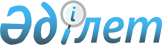 Об утверждении коэффициентов зонирования, учитывающих месторасположение объекта налогообложения в населенных пунктах города ЖезказганПостановление акимата города Жезказган Карагандинской области от 5 мая 2021 года № 16/01. Зарегистрировано Департаментом юстиции Карагандинской области 13 мая 2021 года № 6335
      Примечание ИЗПИ!

      Настоящее постановление вводится в действие с 01.01.2022.
      В соответствии с пунктом 6 статьи 529 Кодекса Республики Казахстан от 25 декабря 2017 года "О налогах и других обязательных платежах в бюджет (Налоговый кодекс)", акимат города Жезказган ПОСТАНОВЛЯЕТ:
      1. Утвердить коэффициенты зонирования, учитывающих месторасположение объекта налогообложения в населенных пунктах города Жезказган, согласно приложениям 1, 2 к настоящему постановлению.
      2. Контроль за исполнением настоящего постановления возложить на курирующего заместителя акима города.
      3. Настоящее постановление вводится в действие с 01 января 2022 года. Коэффициенты зонирования, учитывающих месторасположение объекта налогообложения в городе Жезказган Коэффициенты зонирования, учитывающих месторасположение объекта налогообложения в сельских населенных пунктах города Жезказган
					© 2012. РГП на ПХВ «Институт законодательства и правовой информации Республики Казахстан» Министерства юстиции Республики Казахстан
				
      Аким города Жезказган

К. Абсаттаров
Приложение-1 к постановлению
Акимата города Жезказган
от 5 мая 2021 года
№ 16/01
№ п/н
Месторасположение объекта налогообложения в городе Жезказган
Коэффициенты зонирования
1
1 микрорайон - бульвар Ғарышкерлер, дом 7,9,11,13,15,15А, 17,19, 21,21А,21Б,23,25А, 27,29,33; улица Гагарина, дом 10,12,14,16,18,20,24,26,28,30,32, 34,36; проспект Мира, дом 17,19.
1,3
2
2 микрорайон – бульвар Ғарышкерлер, дом 6,8,10,12,16,18,24,26,28,34,38,40,42; улица Б.Момышулы, дом 1,3,7,11,17,19,21,23, 25,27,4,6,8,16,18,22,24; проспект Мира, дом 23,29,33,37; улица С.Сейфуллина, дом 48,50,52,54; проспект Алашахана, дом 3,5,7,9,11,13,17,19,23,25, 25А,27,21.
1,3
3
3 микрорайон – улица С.Сейфуллина, дом 53,57,59,61, 63,65,67,69; проспект Алашахана, дом 33,35,37,37А,39,41,43; бульвар Ғарышкерлер, дом 50,50А,54,56; улица Байконурова, дом 106,110,112,114,118.
1,1
4
4 микрорайон – проспект Алашахана, дом 20,20А,22А, 22Б,22Е,24,24Б,26,28,32; улица Жеңіс, дом 1,3,5,7,9,11,13,15,17,19,23; улица Анаркулова, дом 1,3,5,7,9,15,17.
1,3
5
5 микрорайон – улица Анаркулова, дом 2,4,6,8,14,14А, 14Б,16; проспект Мира, дом 45,51,51А,49,47,53,57,59, 61,63,65,67,69; улица Деева, дом 1,3,5,7,7А,9,9А,9Б,11,11Б, 13,15,17,19; проспект Алашахана, дом 2,4,6,10,14,16,18.
1,2
6
6 микрорайон – проспект Мира, дом 28,30; улица Есенберлина, улица М.Жалиля.
0,75
7
7 микрорайон – улица Маргулана, дом 2/2,2/1,4,6,8,10,14,18,20,24,26,28,30,34,36,40,42,44,46,48; улица Тілеулі Батыр, дом 1-11,13-21,22А,23,24, 26-40,42-44,46,47,49; улица Ер-Шоштана, дом 2,4,5,6,8,9,11,13,17А, 20,21,23,25,26,27,29,30,32-42,44-59,61,62,63,66,68; улица Кет бұқа би, дом 1,3,5,7,13,15,17,19,23,25,27,29,31,33,35,37,39,41,43,45,47,49,51,55,57,59, 61,63,65,67.
0,75
8
8 микрорайон – улица Маргулана, дом 72,74,76,78,84,86,88А,90,92,94,96,96Б,98,100,102, 104,106,108,110,116,116А, 118,120,122; улица Тілеулі Батыра, дом 50,52,53,54,56,58, 60,62,67-74,76,78,79,80,82,84, 85,86,88,90,92,93,95,96,98,100,104,106,110,112; улица Ер-Шоштана, до 65,67,69,71,73, 75,77, 79,81,83,85,87,89, 91,95,97, 101,105,113,117,119,121,125,129,70,72, 76,78,80,82,84,86,88,90,94,98,98А,100, 106,110,112,114,116,118,120,124,128,132; улица Кет бұқа би, дом 69,71,73,77,81,85,87,89, 91,93,95,101,107,111,113,115,117,119,121,125,127,12,14,18,20,22,24,36,38,44,46,48, 52,62,64,66; улица Бабыр би, дом 2-6,8,12-14,16,18,19,20,22,23,25,27,32-34,36,37,38,44,46,50,56,60,62,64,33,41,43,45,49,59,65; улица Байжанұлы, дом 5,9,11,35,37,41,43,59,61,63.
0,75
9
1 квартал – улица Пушкина, дом 6,8; улица Холмецкого, дом 36,38,40,42,44,46; улица Фурманова, дом 21,23,24-32; улица Сатпаева, дом 7,9,11; улица Омарова, дом 9А,11, улица Строительная, дом 11.
0,75
10
2 квартал – улица Омарова, дом 8,12,14; улица Холмецкого, дом 22,26,28,30,32,34; улица Фурманова, дом 11-20,1-6; улица Строительная, дом 4,6,8; улица Курманбаева, дом 11,15,10,3,5,9А; улица Сатпаева, дом 3; улица Желтоқсана, дом 6,8,10,11,12,13,15,17; улица Абая, дом 11,13,15,17,17/1,19.
0,85
11
4 квартал – улица Холмецкого, дом 1,2,3,3А,5,6,8, 10, 12,14; улица Рыскулова, дом 3-6,8,10,12,14,20,22,24; улица Гурбы, дом 1-5,7,9,11,13,15; улицаТемирязева, дом 1,2,3,6,7,8,10,11; улица Ранова, дом 1,3-9,17; улица Штифанова, дом 1,2Б,3,4-13,15,17,18,19; Восточно-Объяздная дорога, дом 2,8.
0,85
12
5 квартал – улица Айбасова, дом 2,4,6,9,11,13,15; улица Абая, дом 14,16,18,20,22; улица Желтоқсана, дом 14,16,19.
0,75
13
6 квартал – улица Айбасова, дом 1,3,5,7; улица, Абая, дом 2,4,6,8,10,12,5; улица Чехова, дом 3,5; улица Желтоқсана, дом 29; улица Тарадая, дом 8.
1,2
14
7 квартал – проспект Мира, дом 2,4,6,8,10,12,14,16,18.
1,2
15
8 квартал – проспект Мира, дом 20,24.
1,1
16
9 квартал – улица Сары-Арка, дом 2,4,6,8,12,14,16,18,20; улица Пугачева, дом 1,4,6,8,10,12,14,18,22,24,30, 32,34,36,38; улица Гоголя дом, 4,6,8,10,12,14,18; улица Ломоносова, дом 4,6,8,10,12,14,16,18,20,22,9, 11,13; переулок Шапагат, дом 1,3,5; переулок Наурыз, дом 5,7; улица Абая, дом 87,87А,89,91,93,95,95А,97,99.
1,2
17
10 квартал – улица Гагарина, дом 5,7,9,11,13; проспект Мира, дом 9,11,13; улица Асылбекова, дом 2,4,6,8,10,12; улица Аубакирова, дом 14,16, улица Курманова; дом 4-8,10,12,14,16,18,20.
0,75
18
15 квартал – улица Гагарина, дом 15,17,19,21,23; улица Аубакирова, дом 9,11,13,15; улица Асылбекова, дом 14,16,18,20,22,24,26,28; улица Либкнехта, дом 10,11,12,13-18,20,22; улица Смайлова, дом 14,16.
0,75
19
16 квартал – улица Аубакирова, дом 3,5; улица Абая, дом 52,54,56,58,60,62; улица Смайлова, дом 4,6,8; улица Либкнехта, дом 1,2,2А,3,4,5,23,25,27,30,32; улица Асылбекова, дом 13,15,17,19,21,23,25,27.
0,75
20
19 квартал – улица Асылбекова, дом 34,36,38,40; переулок Космедиянской, дом 6,8,10,12,14,11,13,15; улица Смайлова, дом 7,9; улица С.Сейфуллина дом 36; улица Гагарина, дом 25,27,29,31,33.
0,75
21
20 квартал – улица Асылбекова, дом 29,31,33,35,37,39; улица Абая, дом 64Б,66,68,70,72; улица Курмангазы, дом 1-8.
0,85
22
21 квартал – улица Омарова, дом 24,26,28,30,32; улица Абая, дом 39,41,43,45,47, улица Пирогова, дом 4,6,8,10.
0,85
23
22 квартал – улица Пирогова, дом 3,5,7,9; улица Абая, дом 29,31,33,35,37; улица Омарова, дом 16,18,20,20А; улица, Амралина дом 3-12; улица Сатпаева, дом 4,6,10,16.
0,85
24
23 квартал – улица Омарова, дом 17,19,21,25А,23Б,23В; улица Сатпаева, дом 16,18,20,22; улица Амралина, дом 13,15,15А,19,16,18,20,22,24,26; улица Пирогова, дом 13,15,17,19,21,21/1; улица Жанасова, дом 1,1Б,1В,1Г; улица Пушкина, дом 17А,17Б,17В,19.
0,9
25
25 квартал – улица Амралина, дом 26А,28,30,32; улица Пушкина, дом 17; улица Пирогова, дом 21Б,23,25,18.
0,85
26
26 квартал – улица С.Сейфуллина, дом 16,28; улица Абая, дом 49, 49А,49Б; улица Жанасова, дом 2А,4,4А,4Б,4В,6.
1,2
27
27 квартал – улица Сатпаева, дом 24,26,28,28А,28Б, 28В,30,32; улица Амралина, дом 17,23,25.
1,2
28
28 квартал – улица Холмецкого, дом 48,50,52; улица Пушкина, дом 3,5,9; улица Расковой, дом 7,9,3,4,5,6; улица Сатпаева, дом 17,19,21,23,25; улица Аманжолова, дом 2,8.
1,2
29
29 квартал – улица Жанасов, дом 8,10,12,14,16; улица Пушкина, дом 21,23,25; улица С.Сейфуллина, дом 2,4,6,8,10.
0,85
30
30 квартал – улица Абая, дом 74,76,78,80,82; улица Курмангазы, дом 9,11-24; улица Асылбекова, дом 41,43,45,47,49,51,53,55.
0,85
31
31 квартал – улица Курмангазы, дом 26,28,30,32,34, 36, 38; улица Шевченко, дом 49; улица Асылбекова, дом 57,59,61,63,65,67,69; улица Байконурова, дом 62,64.
0,85
32
32 квартал – улица Асылбекова, дом 46,48; улица С.Сейфуллина, дом 39; улица Гагарина, дом 37; улица Шевченко, дом 32,34.
0,85
33
33 квартал – улица С.Сейфуллина, дом 45.
0,85
34
61 квартал – улица Холмецкого, дом 56,58,60,62,64, 64/1,66,68,70; улица Сатпаева, дом 27,29,31А,33,35,37,39,41; улица Некрасова, дом 2,4,6,8; улица Аманжолова, дом 1,3,5.
0,85
35
62 квартал – улица Сатпаева, дом 34,36,40,42; улица Некрасова, дом 12,14; улица Аманжолова, дом 9,11.
0,85
36
63 квартал – улица Холмецкого, дом 76,78,80,84,86,88; улица Байконурова, дом 2,4,6,8; улица Некрасова, дом 1,3,5,7; улица Сатпаева, дом 45,47,49,51,53,55,59,61,61А, 63,65,67,69.
0,85
37
64 квартал – улица Сатпаева, дом 44,46,48,50,52,54, 54А,56,56Б,58; улица Байконурова, дом 12,14,16; улица Некрасова, дом 9,11,13,15,17,19; улица Жанасова, дом 3,5,7,9,11,13,19,21,25,25А,27.
0,85
38
65 квартал – улица Холмецкого, дом 94,96,98,102,104; улица Сатпаева, дом 73,75,77,79,81,83,85,87,89,89А, 91,93,95,97; улица Байконурова, дом 1,3,5,7, улица Улытау, дом 2.
0,85
39
66 квартал – улица Байконурова, дом 9,11,13; улица Жанасова, дом 29,31,39,41,43,45А,47,49,51,53; улица Улытау, дом 4,6; улица Сатпаева, дом 60,64,66,70,72,70Б,74.
0,85
40
67 квартал – улица Шевченко, дом 1,3,5,7,7А,9,11,13, 15, 17; улица Пушкина, дом 41,43,45,47,51, улица Байконурова, дом 20,22,24,26,28,30,32; улица Аманжолова, дом 34,36,38.
0,85
41
68 квартал – улица Аманжолова, дом 24,22; улица С.Сейфуллина, дом 3,5,9,15; улица Пушкина, дом 35; улица Шевченко, дом 4,6,8,10.
0,85
42
69 квартал – улица Пушкина, дом 36,40; улица Байконурова, дом 34,36,38,40,44,46,46, 46/2,48,50; улица Шевченко, дом 31,33,27,23,25,29,37,39; улица Абая дом, 61,63,65,67,86,88,92,94; улица Курмангазы, дом 25,27,29,31,33,35.
0,85
43
70 квартал – улица Гагарина, дом 66,72,72/2,70,70/4; улица Жангельдина, 88,90, улица Панфилова, дом 76,76А,79,81,98,100; улица Орджоникидзе, дом 35,36,36А,37,40, 39А, 41, 41/2, 42-52,54,56; улица Байконурова, дом 101,103,105,107,109,113,115,117, 119,119А, 121,97А; улица Мамажанова, дом 16-34,36,38,39.
0,85
44
71 квартал – улица Мамажанова, дом 16-34,36,38,39; улица Байконурова, дом 82,82А,84,86,88,90,92,94,96, 98,99,100,102; улица Есенова, дом 17,19,21-38,40; улица Шевченко, дом 69,71,73/2,75,75/1,77,79,81,83, 85,87,91.
0,85
45
72 квартал – улица Байконурова, дом 66,68,70,72,74, 76,80; улица Мамажанова, дом 1-8,10-13,15,15А; улица Есенова, дом 1-16; улица Шевченко, дом 51,53,55,57,59,61,63,65.
0,85
46
74 квартал – улица Гагарина, дом 76,78,80,82,98; улица Асылбекова, дом 84,86,86/2,88/1,88/2,90,92,94, 93,95,97/1,97/2; улица Абая, дом 126,128,130; улица Маметовой, дом 43,48,50,52,54,56,58,60,62,64, 66,68,70,72,74,76; улица Н.Абдирова, дом 47-75,77; улица Жангельдина, дом 61,63,65,67,69,71,73,75, 77, 79,81,83,85.
0,85
47
75 квартал – улица Жангельдина, дом 58,60,62,64,66, 68,70,72,74,76,78,80,82,84,86; улица Панфилова, дом 44,46,48,50,52,53-69,69А,70-75,77; улица Ордженикидзе, дом 1-19,22-34; улица Байконурова, дом 65,67,69,71,73,75,77,79,81, 83,85,87,89,91,93,95.
0,85
48
76 квартал – улица Абая, дом 81,81А,83; улица Ұлытау, дом 66.
0,85
49
77 квартал – улица Абая, дом 79; улица Заслонова, дом 2/2.
0,85
50
78 квартал – улица Ұлытау, дом 54,56,58,60,62; улица Асатова, дом 15-25; улица Маметовой, дом 23,25,26,27,28,28А,29,31,32,34,36,38,40,42,44,46; улица Н.Абдирова, дом 27, 27А,28,28/1,30-46;улица Жангельдина, дом 39,41,43,45,47,49,51, 53, 55, 57.
0,85
51
79 квартал – улица Жангельдина, дом 36,38,40,42,44, 46,48,50,52,54; улица Панфилова, дом 24,26,28,30,32-35,36,38-43,45,47,49,51; улица Молдагуловой, дом 23,25,27-30,30А,31,33-42,44; улица Байконурова, дом 45,47,49,53,55,57,59,61,63.
1
52
80 квартал – улица Жангельдина, дом 28,30,32,32А, 34,34А; улица Панфилова, дом 16,16/2,18,18А,20,22,25, 27, 27А,29,29А,31; улица Молдагуловой, дом 11А,13,15,16,18-22,24,26; улица Байконурова, дом 33,35,37,39,41,43.
0,85
53
81 квартал – улица Жангельдина, дом 12,14,16,18,20, 22,24,26; улица Панфилова, дом 1-15; улица Молдагулова, дом 1-12; улица Байконурова, дом 23,25,27,29,31; улица Аманжолова, дом 13,15.
0,85
54
82 квартал – улица Жангельдина, дом 15,17,19,21; улица Салыкбаева, дом 3,9; улица Ұлытау, дом 22,24,26,28,30, улица Жарокова, дом 2,4,6; улица Байсейтовой, дом 15-22.
0,85
55
83 квартал – улица Жангельдина, дом 29,31,33,35, 37, 37А; улица Н.Абдирова, дом 11,13-24,26; улица Маметовой, дом 9,11,12,14-22,24; улица Асатова, дом 1-5,7-14; улицаҰлытау, дом 48,50,52; улица Аманжолова, дом 31,33,35.
0,85
56
84 квартал – улица Жангельдина, дом 2,4; улица Инженерная 1, дом 3-7, улица Инженерная 2, дом 1-6,8; улица Салыкбаева, дом 10,14,16,18,20; улица Жанасова, дом 18,20,22,24,26; улица Байконурова, дом 21
0,85
57
85 квартал - улица Жангельдина, дом 1,3,5,7,9,11,13 улица Байсейтовой, дом 1,13, улица Ұлытау, дом 8,10,12,14,16,18,20, улица Салыкбаева, дом 2,4, улица Жанасова, дом 28,30,36.
0,75
58
91 квартал – улица Маргулана, дом 1,3,5,7,9,11,13,15,17,19,21,23,25,27,29,29А, 31,33,35,37,39,39/1,41,45,47,49,51,53,55,57,59,61,63,65,67,69,71,73,75,77,79,81; улица Казакбаева, дом 3,5,7,9; улица А.Тусупбекова, дом 2,3,4,6-17,18/1,18/2, 19-24,26,28,30,32,34,36,38; улица Казанбаева, дом 1,3,4,5,7,9,10,11,13,15 ,16,17, 19, 21,23,25; улица Жамбула, дом 6,12,18,20,22,24,26,36,38, 40, 42,44,46,56,86А,60; улица Иманжана, дом 3,5,7,9,13,15,15/1,17,19,21; улица Белинского, дом 1-14; улица Жусупова, дом 13,15,17,23.
1
59
92 квартал – улица Маргулана; дом 83,85,87,89,91,93, 95,97,99,101, 103,105,107,109,109/2,111,113; улица Аманбай Батыра, дом 1-12,12А,13,14,15, 15А, 16-29; улица А.Тусупбекова, дом 25,29,33,35,37,39,40-52,54,55,56,58,59-70,73/1; улица Казанбаева, дом 18,20,22,24,26,28,30-38,40-43, 45,46,48,49,51,52,53,55,57,59,61,63,65,67,69,71; улица Казакбаева, дом 60, улица Жамбула; дом 57,59,61-86,88,90,92; улица Валиханова, дом 15,17,25,25А,26,30,30/1, 30/2, 32,34,36,35,37,38,38А,38Б,39-62,64,65,67; улица Металлургов, дом 40А,42А,46,46А,47-68, 70,72,73,75,77,79,81,83,85,87,89,91,93,95,97,99, 101,103; улица Нурпейсовой, дом 31,33,35-45,47,49,53,52,54-73,75-84; улица Иманова, дом 50,54,58,41,57,64,66,69, 69А, 69Б,70-74,76-82,84,86,88,90,92,94, 96,97,98, 100,102,104.
0,85
60
93 квартал – улица Казакбаева, дом 17,19,21,25,27,29, 29Б; улица Молодежная, дом 24,26,28,30,32,34,36; улица Иманова, дом 23,25,27,29,31,38,42,44; улица Нурпейсовой, дом 21,23,24,25,27,28,29,30,32,34; улица Металлургов, дом 35А,36,40,42,42Б,42В, 41, 43,44,44А,45,45/1; улица Валиханова, дом 11А,17А,18,19А,20-23,25; улица Жамбула, дом 37,39,43,45,47,49.
0,85
61
94 квартал – улица Жамбула, дом 3,15,17,19,21,23,25, 27,29,31,33,35,35/1; улица Валиханова, дом 1-4,6,8,9,12,11,13,16; улица Металлургов, дом 19,21,23-32; улица Нурпейсовой, дом 1-20; улица Иманова, дом 9,17,21,12,14,16,18,18А,20,22; улица Исаева, дом 36; улица Белинского, дом 15-26,26А,28,34,36,44,46; улица Казахстанская, дом 2,4,6,8,10,12,20; улица Иманжана, дом 25,27,31,35; улица Молодежная, дом 16,20,22.
0,85
62
95 квартал – улица Молодежная, дом 39,41А,44,53,57, 69,138,139.
-
63
микрорайон Бекболатсай – улица Кошкарбаева; улица Акына Кожабая; улица Ержанова; улица Бөкейхана; улица Төлебаева; улица Акына Болмана; улица Тайжана; улица С.Букурова; улица Сайдалы Сары-Тока; улица Жубанова; улица Казыбековых; улица Ш.Айманова; улица Кусайнова; улица Жанибекова; улица Көктем; улица Нуржанова; улица Муканова, улица Булкышева.
-
64
микрорайон Костангелды – улица Балочная; улица Шашубая; улица Жанайдар Батыра; улица Интернациональная; улица Муратбаева; улица Кенгирская; улица Агыбая Батыра; улица Костен-Гол-Сай; улица Б.Момышулы; улица Крупской; улица Токтарова; улица Мочалова; улица Репина; улица Плеханова; улица Глинки; улица С.Шарипова; улица Толстого; улица Макаренко; улица Бебеля; улица Кутузова; улица Никольская; улица Жездинская.
-
65
микрорайон Кабанбай батыра – улица Қайнар; улица Губкина; улица Ферсмана; улица Балбырауын; улица Шамшырақ; улица Ынтымақ; улица Ырыс; улица Бірлік; улица Шалқар; улица Ақдала; улица Темірқазық.
0,85
66
микрорайон Пристанционный (Вокзал) – улица Қаражар; улица Железнодорожная; улица Берденова; улица Сафронова; улица Альмуханбетова; улица Шинтуринова; улица Майлина; переулок Майлина; улица Щорса; улица Шолохова; улица Иманжанова; улица Майкутова.
0,85
67
5 район – улица 8-марта; улица Дружбы; улица Мира; улица Поселковая; улица Песчанная; улица Зеленая; улица Степная; улица Базарная; улица Транспортная; улица Пролетарская.
0,85
68
поселок Аварийный – улица Шұғыла; улица Даулпаз; улица Сарыжайлау; улица 1-аул; улица 2-аул; улица 3-аул.
0,85
69
Дачи
0,85
70
Гаражи
0,85Приложение-2 к постановлению
Акимата города Жезказган
от 5 мая 2021 года
№ 16/01
№ п/н
Месторасположение объекта налогообложения в сельских населенных пунктах города Жезказган
Коэффициенты зонирования
1
селоТалап – улица Курмангазы, улица Болашақ, улица Абая, улица Молодежная, улица Центральная, улица Сейфуллина, улица Бектепбергенова, улица Мичурина
0,85
2
станция Теректі – улица Алтын-Орда, улица Сарыарка, улица Наурыз, улица Байконыр, улица Теректі
0,85
3
село Кенгир – улица Ауезова, улица Мира, улица Молодежная, улица Улытауская, улица Сейфуллина, улица Тимирязева, улица Школьная, улица Пушкина, улица Садовая
0,85